Отчетность по производственной практике ПМ. 02Эксплуатация сельскохозяйственных машин Студенты, прошедшие производственную практику, должны предъявить в техникум:Дневник по практике. Характеристику, выданную руководителем хозяйства (руководителем практики).Договор о прохождении практикиНаправление на практику.Выписку из приказа организации о приеме на практикуОценочный лист по практикеСодержание и форма дневникаВедение дневника преследует цель систематически учитывать весь объем выполненной работы, фиксировать особенности производства.Основным содержанием дневника должно быть: описание личных наблюдений, анализ положительных и отрицательных сторон производства, сопоставление и оценка действующих технических средств, технологических процессов, описание проведенной лично студентом работы, выводы и предложения.Дневник заверяется подписью и печатью руководителя хозяйства (руководителя практики).Содержание дневника1. Цель практики в соответствии с программой и индивидуальными поручениями.2. Характеристика хозяйства, основные производственно-экономические показатели.а) наименование и месторасположение хозяйства, удаленность центральной усадьбы от райцентра, областного центра, железнодорожной станции и т.п.б) природно-климатические условия зоны расположения хозяйства (направление господствующих ветров, среднемесячная температура воздуха и влажность, среднемесячное и годовое количество осадков, средняя продолжительность безморозного периода)в) организационная структура сельскохозяйственных предприятий: наличие отделений, цехов, подразделений, их составг) размеры и специализация с/х предприятияд) производственные и экономические показатели отрасли растениеводствае) производственные и экономические показатели отрасли животноводстваж) техническая оснащенность с/х предприятия и экономические показатели использования техники.3. Дневник работ4. Выводы практиканта по уровню производства и предложения по его совершенствованию.5. Заключение руководителя о выполнении программы и оценка прохождения практики.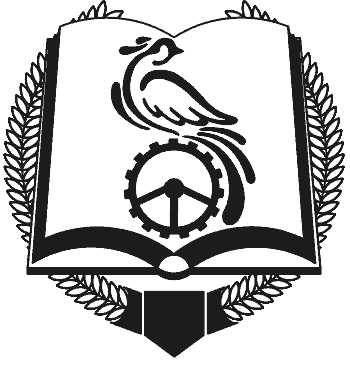 Департамент Смоленской области по образованию и наукесмоленское областное государственное бюджетное профессиональное образовательное учреждение  «Техникум отраслевых технологий»(СОГБПОУ «Техникум отраслевых технологий»)ДНЕВНИК-ОТЧЁТо прохождении производственной практикиПМ. 02. Эксплуатация сельскохозяйственных машинОбучающегося_____________________________________(фамилия, имя, отчество)группы____________________________________________2020 годМесто прохождения практики___________________________________________________________________________________________________________Время прохождения практики с «___23_»_____марта___________2020 г.                                                  по «__03__»____апреля____________2020 г.Руководитель  практики от предприятия: __________________________________________________________(фамилия, имя, отчество, должность)Руководитель предприятия:__________________________________________________________(фамилия, имя, отчество)Подпись____________МПЦель практики в соответствии с программой и индивидуальными поручениями.Цель производственной практики по ПМ 02. Эксплуатация сельскохозяйственных машин: закрепление и совершенствование приобретенных в процессе обучения профессиональных умений обучающихся по изучаемой специальности, развитие общих и профессиональных компетенций, освоение современных производственных процессов, адаптации обучающихся к конкретным условиям деятельности организации различных организационно-правовых форм.   В результате прохождения производственной практики по ПМ 02 Эксплуатация сельскохозяйственных машин в условиях реального хозяйства приобретается практический опыт:анализа технологической карты на выполнение сельскохозяйственной техникой технологических операций ;определения условий работы сельскохозяйственной техники;подбора сельскохозяйственной техники для выполнения технологической операции, в том числе выбор, обоснование, расчет состава и комплектование агрегата;настройки и регулировки сельскохозяйственной техники для выполнения технологической операции;подбора режимов работы, выбора и обоснования способа  движения сельскохозяйственной техники;расчета эксплуатационных показателей при работе сельскохозяйственной техники:контроля и оценки качества выполняемой сельскохозяйственной техникой технологической операции;оформления документов по подготовке сельскохозяйственной техники к работе..умения:анализировать технологические карты на выполнение сельскохозяйственной техникой технологических операций;определения условий  работы сельскохозяйственной техники;подбора сельскохозяйственной техники для выполнения технологической операции, в том числе выбор, обоснование, расчет состава и комплектование агрегата;производства  настройки и регулировки сельскохозяйственной техники для выполнения технологической операцииСправочно: виды работ-Комплектование, наладка и регулировка агрегатов для проведения сельскохозяйственных работ.-Организация сельскохозяйственных работ. -Комплектование, наладка и регулировка машин и  агрегатов животноводческих ферм.2. Характеристика хозяйства, основные производственно-экономические показатели.3. Дневник работ4. Индивидуальное задание(например- Начертить схему рабочего процесса, схему механизма……)Описать факторы, влияющие на тяговые сопротивления плугов и пути их снижения.Описать порядок подготовки плугов к работе и регулирование на глубину обработки почвы плугов навесных, полунавесных и прицепных для основной и специальной обработки.Технические требования к сборке плугаТехническое обслуживание машин и орудий для поверхностной обработки почвы и правила техники безопасности.Зарисовать культиватор, указать его конструктивные особенности.Дать описание последовательного выполнения регулировки сошников сеялки           СЗ – 3,6 на заданную глубину заделки семян.Описать порядок установки сеялки СЗ – 3,6 на норму высева гороха, проса, ячменяОписать устройство высевающего аппарата зерновой сеялки СЗ – 3,6Операции при подготовке гидросистемы трактора для работы с сеялкой.Начертить схему рабочего процесса, схему механизма привода транспортера  навозоразбрасывателя.Описать устройство и работу ПРТ – 10, РОУ – 6 и их регулировки.Описать устройство и работу разбрасывателей минеральных удобрений и их регулировки на норму внесения.Описать регулировки комбайна КС – 1,8 «Вихрь» для скашивания травы на витаминную мукуОписать устройство, работу и регулировку кормоуборочных комбайнов КПН – 2,4 и КСК – 100А.Описать общее устройство, работу и регулировки жатки комбайна «Дон – 1500»: регулирующий аппарат с механизмом привода, мотовило шнек, предохранительные механизмы.Описать устройство, работу регулировки наклонной камеры комбайна «Дон – 1500».Описать отличительные особенности жаток комбайнов «Дон – 1500» и «Нива» СК – 5М.Описать назначение, структуру, порядок составления технологической карты на выращивание сельскохозяйственной культурыИндивидуальное задание выбирается по шифру своего номера в учебном журнале5. Выводы практиканта по уровню производства и предложения по его совершенствованиюОтзыв руководителя от предприятия о практике обучающегося
___________________________________ проходил  производственную практику на предприятии_________________________________________________________________________________________________________________________________________________________________________________________   с «____»________________2020г.  по «____»_______________2020 г.За  время прохождения практики                                                                                .________________________________________________________________________________________________________________________________________________________________________________________________________________________________________________________________________________________________________________________________________________________________________________________________________________________________________________________________________________________________________________________________________________________________________________________________________________________________________________________________________________________________________________________________________________________________________________________________________________________________________________________________________________________________________________________________________________________________________________________________________________________________________________________________________________________________________________________________________________________________________________________________________________________________________________________________________________________________Результат производственной практики _______________________________                                                               (ОЦЕНКА)Подпись руководителя практики от предприятия_____________ /__________/«____»_______________2020 г.МПАТТЕСТАЦИОННЫЙ ЛИСТ ПО ПРОИЗВОДСТВЕННОЙ ПРАКТИКЕФИО обучающегося __________________________________ № группы 11-М- 4, курс__4___ , специальность 35.02.07 Механизация сельского хозяйстваНазвание ПМ: «ПМ 02 Эксплуатация сельскохозяйственной техники Место проведения практики _______________________________________Срок проведения практики с _______________ по ______________________Оценка результата освоения профессиональных компетенцийКачество выполнения работ в соответствии с технологией и (или) требованиями организации, в которой проходила практика:Все работы выполнены в полном (неполном ) объеме, в соответствии с программой практики. Деятельность обучающегося  во время практики заслуживает оценки ______________________Руководитель практики ______________ ____________________________                                                                                подпись                      Ф.И.О.«____» _________________ 2020 г.ДатаМесто работы, наименование формируемых компетенций и выполняемых работ, продолжительностьСодержание работы, организация труда, применяемые машины и оборудованиеОценкаПодпись руководителя практики от предприятия, печать организации1.2.3.4.ДатаМесто работы, наименование формируемых компетенций и выполняемых работ, продолжительностьСодержание работы, организация труда, применяемые машины и оборудованиеОценкаПодпись руководителя практики от предприятия, печать организации1.2.3.4.Код профессиональной компетенции/№ п/пНаименование результата обучения (профессиональные компетенции)Оценка об освоении (освоил/не освоил)ПК 2.1Определять рациональный состав агрегатов и их эксплуатационные показателиосвоилПК 2.2Комплектовать машинно-тракторный агрегатосвоилПК 2.3Проводить работы на машинно-тракторном агрегате.освоилПК 2.4Выполнять механизированные сельскохозяйственные работыосвоил